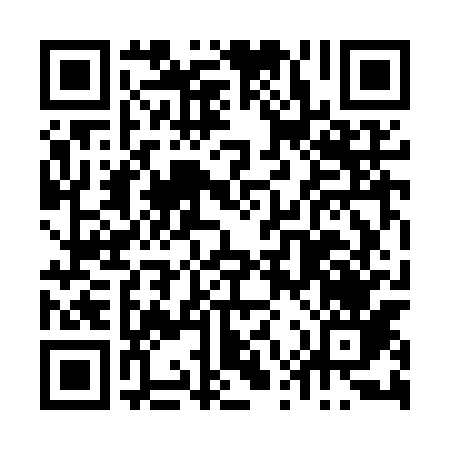 Ramadan times for Laznia, PolandMon 11 Mar 2024 - Wed 10 Apr 2024High Latitude Method: Angle Based RulePrayer Calculation Method: Muslim World LeagueAsar Calculation Method: HanafiPrayer times provided by https://www.salahtimes.comDateDayFajrSuhurSunriseDhuhrAsrIftarMaghribIsha11Mon4:124:126:0011:493:445:385:387:2012Tue4:104:105:5811:483:455:395:397:2113Wed4:084:085:5611:483:475:415:417:2314Thu4:054:055:5411:483:485:435:437:2515Fri4:034:035:5211:483:495:445:447:2716Sat4:014:015:5011:473:515:465:467:2817Sun3:583:585:4711:473:525:485:487:3018Mon3:563:565:4511:473:535:495:497:3219Tue3:533:535:4311:463:545:515:517:3420Wed3:513:515:4111:463:565:525:527:3621Thu3:493:495:3911:463:575:545:547:3822Fri3:463:465:3711:463:585:565:567:3923Sat3:443:445:3411:453:595:575:577:4124Sun3:413:415:3211:454:015:595:597:4325Mon3:383:385:3011:454:026:006:007:4526Tue3:363:365:2811:444:036:026:027:4727Wed3:333:335:2611:444:046:036:037:4928Thu3:313:315:2311:444:056:056:057:5129Fri3:283:285:2111:434:076:076:077:5330Sat3:263:265:1911:434:086:086:087:5531Sun4:234:236:1712:435:097:107:108:571Mon4:204:206:1512:435:107:117:118:592Tue4:184:186:1312:425:117:137:139:013Wed4:154:156:1012:425:127:147:149:034Thu4:124:126:0812:425:147:167:169:055Fri4:104:106:0612:415:157:187:189:076Sat4:074:076:0412:415:167:197:199:097Sun4:044:046:0212:415:177:217:219:118Mon4:014:016:0012:415:187:227:229:139Tue3:593:595:5812:405:197:247:249:1610Wed3:563:565:5512:405:207:267:269:18